PTA Agenda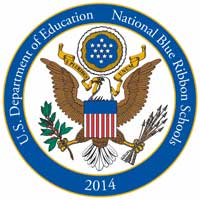 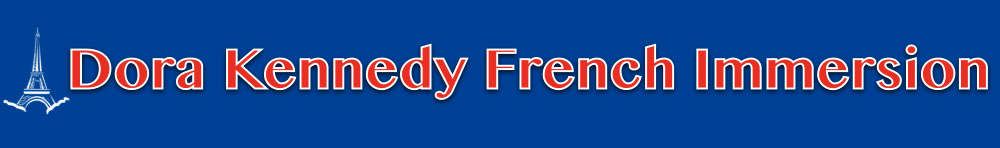 Wednesday, February 10, 2016Call to OrderApproval of January Minutes (call for motion)Principal’s ReportPresident’s ReportFundraising ReportReport of the TreasurerGuest Speaker – Mme. Sounna, French Immersion Director at Central High SchoolQuestions from the floorAdjournREMINDER: School will be held this Friday!!!REPORT CARDS RELEASED FRIDAY, FEBRUARY 11NO SCHOOL MONDAY, FEBRUARY 15TALENT SHOW FRIDAY, FEBRUARY 28 @ 7:00 PMDINING OUT FUNDRAISER TUESDAY, MARCH 8 ALL DAY FRANKLINS IN HYATTSVILLE PTA MEETING MARCH 9BINGO NIGHT MARCH 11, 2016